COLEGIO SAN SEBASTIÁN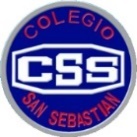  3°MEDIO – GEOGRAFÍASEMESTRE IIPRUEBA FORMATIVA N°3 GEOGRAFIA DE AMERICA LATINAEVALUACION FORMATIVA N°3 “GEOGRAFÍA DE AMERICA LATINA”NOMBRE: ______________________________________________________CURSO: __________FECHA: __________INSTRUCCIONES. MARCA LA ALTERNATIVA CORRECTA Y LUEGO TRASLADA LA LETRA AL CASILLERO DE INICIO, NO OLVIDAR.1234567891011121314151.Se considera un pulmón verde no sólo para América Latina, sino que también para el planeta:a) Llanos del Orinoco              b) Selva valdiviana               c) la Amazonía                             d) el Caribe2. Consiste en una súbita aparición en superficie de enormes masas de dinoflagelos, lo anterior hace referencia a:a) tsunami                            b) marea roja              c) contaminación atmosférica       d) ninguna de las anteriores3. Marca el riesgo natural que no afecta a Chile:a) terremotos                      b) sequías                            c) huracanes                  d) actividad volcánica4. En América Latina el modelo económico ha:a) presionado constantemente la naturaleza                          b) evolucionado hasta ser un continente industrializadoc) mantenido los niveles de pobreza e indigencia en todos los países        d) todas las anteriores5. Un ejemplo de riesgo natural de América Latina de origen oceánico-atmosférico es:a) huracanes                   b) ciclones                        c) inundaciones                    d) ninguna de las anteriores6. Esta alta temperatura provoca una baja presión en la masa de aire adyacente, por lo que se constituye en una zona de convergencia de vientos. Lo anterior podría provocar:a) tsunami                    b) huracanes                     c) heladas                         d) erupciones volcánicas7. Lo que se marca de rojo en la imagen es: 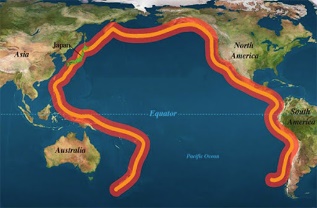 a) el fenómeno del Niñob) la zona de huracanes c) cinturón de fuego del Pacíficod) el océano Pacífico8. Calbuco es mencionado como un ejemplo de:a) ciudad pesquera de Chile                               b) la ciudad arrasada por un tsunamic) una erupción volcánica                                   d) un huracán en el sur de Chile9. El cinturón de fuego del Pacífico es el responsable del …….% de la actividad volcánica del palneta:a) 80 %                            b) 85 %                                 c) 90 %                    d) no se sabe10. Marca el río que no pertenece al sistema hídrico Plata-Paraná:a) Uruguay                     b) Paraguay                              c) San Francisco                                     d) Paraná11. La cordillera de los Andes atraviesa varios países, marca cuál no corresponde:a) Ecuador                    b) Colombia                                c) Brasil                                                 d) Bolivia12. Se considera como parte las Antillas Mayores:a) Barbuda                    b) Granada                                 c) Trinidad                                               d) Cuba13. Es una zona de choque de placas como a) América Central y el Caribe                                                 b) América del Norte Atlánticac) Europa del Norte                                                                d) todas las anteriores14. En México se encuentran 3 placas, marca la que no corresponde:a) Nazca                         b) Norteamericana                               c) Cocos                                d) Caribe15. Son relieves antiguos que se conocen como escudos:a) Amazonas                      b) Guayanas                                  c) Pampas                        d) Chaco